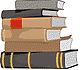 Народно читалище „Ангел Димитров 1937“гр. Сливен,  кв. „Даме Груев“ до бл. 8email: angel_dimitrov_sliven@abv.bgП Л А Н
за работата на НЧ “Ангел Димитров  гр.Сливен
през 2021 годинаІ. Основни цели и задачи            1. Читалището – средище за запазване на националната ни идентичност и за приобщаването ни към съвременните европейски ценности.	2. Взаимодействие на читалището с местната власт на основата на общи цели, намерения и интереси в полза на общността.	3. Проучване потребностите на местната общност. 	4. Обединяване традициите в областта на културата и новите информационни технологии и практики.ІІ. Библиотечна дейност1. Осигуряване 3% от общия бюджет на читалището за закупуване на нови книги и абонамент.2. Привличане на нови читатели и проучване на читателските търсения.3. Организиране на срещи, разговори, викторини, изложби, витрини, по повод празници, годишнини и новоизлязла литература.	4. Провеждане на творчески вечери на сливенски писатели.  ІІІ. Творческа дейностКъм читалището има  следните колективи:ВИГ ,, Ритъм,,ФПГ „Савуленки”Клуб „Приятели на книгата”Клуб „Твори и се радвай”Групите към читалището да разнообразяват репертоара си, да вземат участие в местни, регионални, национални и международни събори и фестивали.     Репетициите да се провеждат съобразно свободното време на      участниците и епидемиологините условия.ІV. Социална дейност1. социални услуги :занималня с децасъвместна работа и партньорство с клуба на пенсионера, клуба на инвалида и училищата в кварталаразнасяне на книги по домовете на хора в неравностойно положениеV. Информационна и социална дейностИнтернет достъп до информация.VI.Годишен културен календар07.01   165 г. от рождението на Стоян Михайловски - витрина12.01   145г. от рождението на Джек Лондон – витрина12.01    45г. от смъртта на Агата Кристи – витрина18.01   185 г от смъртта на Р. Киплинг – витрина20.01    Ден на младото семейство – вечер20.01    Ден на младото семейство – вечер02.02    155 г от рождението на Дядо Благо – витрина12.02    Ден на лозаря –  вечер24.02    235 от рождението на Вилхем Грийн – витрина01.03    Баба Марта бързала мартенички вързала– детско утро01.03    Ден на самодееца – вечер03.03   Освобождението на България – тематична вечер08.03   8 –ми март ден на жената – литературно-музикална вечер23.03   30 г от смъртта на Ел. Багряна – витрина27.03   135 г от смъртта на Д. Чинтулов – витрина01.04   Светът е оцелял защото се е смял – вечер12.04   Какво знаем за Космоса – викторина22.04   405 г от смъртта на Мигел де Сервантес – витрина22.04   Ден на земята – концерт на групите23.04   475 г от рождението на У. Шекспир – витрина24.04   290 г от смъртта на Даниел Дефо – витрина27.04   155 г от рождението на Пенчо Славейков – витрина05.05   175 г от рождението на Х. Сенкевич – витрина10.05   Ден на Европа и Ден на победата - кулинарна изложба 19.05   Какво знаем за библиотеката21.05   От къде идва писмеността– викторина02.06   145 г от смъртта на Хр. Ботев – витрина01.06   1-ви юни Ден на детето – рисунка на асфалт, забавни игри02.06   Ден на Ботев  - тематична вечер14.06   Лятна работа с децата от квартала21.06   155 от рождението на Чичо Стоян – витрина02.07    60 г от смъртта на Ъ. Хемингуей – витрина08.07   400 г от рождението на Лафонтен – витрина18.07    85 г от смъртта на М. Горки - витрина30.07    70 г от смъртта на Асен Разцветников – витрина26.08   В приказния свят на Ран Босилек – детско творчество12.09   100 г от рождението на Ст. Лем – витрина12.09   Отново на училище – детско утро14.09   700 г от смъртта на Д. Алигиери - витрина22.09   100 г от смъртта на Иван Вазов – витрина26.09   135 г от рождението на Ран Босилек – витрина02.10   105 г от смъртта на Димчо Дебелянов – витрина15.10   165 от рождението на О. Уайлд - витрина20.10    55 г от смъртта на Димитър Талев – витрина23.10   Ден на Сливен – концерт в квартала01.11   Ден на народните будители – викторина11.11   200 г от рождението Ф. Достоевски – витрина22.11    55 г от смъртта на Светослав Минков – витрина21.11   Ден на християнското семейство – вечер24.11   195 г от рождението на К. Колоди – витрина03.12   Новогодишен концерт на групите към читалището12.12   200 г от рождението на Г. Флобер – витрина    .12   200 г от рождението на Г.С Раковски витрина27.12   Новогодишен  празник – вечерVІІ. Организационна дейностЗаседания на НастоятелствотоОбщо събрание
                            месец януариЗаседание на НастоятелствотоПриемане отчет за работата на Читалището през 2020 г.Приемане проекто-бюджет на Читалището за 2021 г.                       месец февруариОбщо събраниеПриемане бюджет на Читалището за 2021 г.Приема план за работа 2021 г.Приемане Отчет за дейността за 2020 г.Приемане на финансов отчет за 2020 г.                       месец мартЗаседание на Настоятелството                       месец юниЗаседание на НастоятелствотоОтчет за работата на Читалището през първото полугодие на 2021 г. Приемане план за подготовка на лятната работа с деца                        месец септемвриЗаседание на НастоятелствотоПриемане план за есенния сезонПодготовка и провеждане Празника на града                       месец декемвриЗаседание на НастоятелствотоПриемане на програма за Коледни и Новогодишни празнициVIII. Източници на финансиране за издръжка и дейност на читалището през 2021г.Членски вносСубсидия от държавния бюджетДаренияТакси    Плана е приет на заседание на Настоятелството на НЧ ”Ангел Димитров 1937“  проведено на 10.11.2020 г.                                                                                         Председател:                                                                                            /Т. Жирайрова/